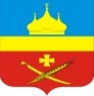 РоссияРостовская область Егорлыкский районАдминистрация Егорлыкского сельского поселенияРАСПОРЯЖЕНИЕ«___» _____ 2020 г                         № __         	                          ст. ЕгорлыкскаяО внесении изменений в распоряжение Администрации Егорлыкского сельского поселения от 28.12.2016 № 93 В целях приведения некоторых нормативных правовых актов в соответствие с действующим законодательством, руководствуясь пунктом 11 части 2 статьи 30 Устава муниципального образования «Егорлыкское сельское поселение»: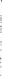 1. Внести в распоряжение Администрации Егорлыкского сельского поселения от 28.12.2016 № 93 «О порядке исполнения бюджета Егорлыкского сельского поселения по расходам и источникам финансирования дефицита бюджета и порядке составления и ведения кассового плана бюджета Егорлыкского сельского поселения» изменения согласно приложению.2.  Настоящее распоряжение вступает в силу с момента подписания.3. Контроль за исполнением настоящего распоряжения оставляю за собой. Глава АдминистрацииЕгорлыкского сельского поселения                                        И.И. ГулайРаспоряжение вносит:сектор экономики и финансовАдминистрации Егорлыкскогосельского поселения	Приложение № 1к распоряжению Администрации Егорлыкского сельского поселенияот __.__.2020 № __ИЗМЕНЕНИЯ,вносимые в распоряжение Администрации Егорлыкского сельского поселения от 28.12.2016 № 93 «О порядке исполнения бюджета Егорлыкского сельского поселения по расходам и источникам финансирования дефицита бюджета и порядке составления и ведения кассового плана бюджета Егорлыкского сельского поселения»1. Наименование изложить в редакции:«О порядке исполнения бюджета Егорлыкского сельского поселения по расходам и источникам финансирования дефицита бюджета Егорлыкского сельского поселения».2. Формы № 1 и 2 приложения 1 к настоящему Порядку исполнения бюджета поселения по расходам и источникам финансирования дефицита бюджета поселения изложить в редакции согласно приложения №2 к настоящему распоряжению.3. Приложение № 2 исключить.